Stap 1 algemene onderwerpsverkenning:1.1. Vertaal je thema / informatievraag in een aantal trefwoorden of zoektermen.Synoniemen voor  problematische opvoedingssituaties:EducatiePenarieOntwikkeling VormingMoeilijkheden EllendeComplicatieProblematiekObstakelPedagogie (met 2de link)Het grootbrengen (met 2de link)https://synoniemen.net/index.php?zoekterm=opvoedinghttp://www.mijnwoordenboek.nl/synoniem.php?woord=OPVOEDING&lang=NL1.2. Zoekresultaten:1.3. Gebruik dezelfde zoektermen (of combinaties ervan) voor een gelijkaardige verkennende zoekopdracht via Limo.Zie tabel hierboven1.4. Kwaliteit : betrouwbaarheid van je zoekresultatenIk koos de site https://synoniemen.net.  Ik denk wel dat deze site betrouwbaar is, want de site wordt regelmatig geüpdatet. Ook is er een privacybeleid en kun je contact opnemen met de organisatie van de website als er iets niet klopt. Dit maakt de site zeer betrouwbaar. Een andere site dat ik ook koos is : https://nl.wikipedia.org/wiki/Problematische_opvoedingssituatie . Ik denk dat deze site ook betrouwbaar is. De auteurs van de bron staan er bij en het wordt ook gecontroleerd op waarheid. De ontwikkelaars van de organisatie zijn te vinden en er is een privacybeleid. 
Bij stap 2 en 3 gebruikte ik de bron Google. Ik vind de bron google niet zo goed want je hebt heel veel zoekresultaten op deze zoekmachine, je weet niet welke betrouwbaar is en welke niet. Iedereen kan iets op google zetten en dat maakt het ook onbetrouwbaar. 1.5.Kritische terugblik op je algemene verkenning, je zoektochtOmschrijf kort hoe het zoekproces is verlopen.Mijn zoekproces is moeilijk verlopen. Het was moeilijk om trefwoorden te vinden rond dit onderwerp. De trefwoorden waren zeer beperkt en waren soms ook niet duidelijk.Zou je andere/extra trefwoorden gebruiken ? Welke ?Ik zou niet weten welke trefwoorden ik nog zou kunnen gebruiken, want de trefwoorden waren zeer beperkt. Ik heb alle trefwoorden gezocht die ik kon vinden die er mee te maken hadden.Welke informatie en welke bronnentypes vond je niet? Hoe verklaar je dit?De aantal afbeeldingen vond ik niet, omdat er bij google en bing geen aantal afbeeldingen stonden. Er waren wel afbeeldingen, maar er was geen getal vermeld. De afbeeldingen waren ontelbaar. Heb je nog bemerkingen ?Ik denk wel dat mijn trefwoorden en bronnen correct zijn. Ik heb verschillende trefwoorden en bronnen gebruikt. Ook heb ik soms veel zoekresultaten en soms weinig. Het was te zien welke zoekmachine ik had gebruikt.1.6.Formulering mogelijke informatie- of onderzoeksvraag- Hoe worden ouders begeleid bij een problematische opvoedingssituatie?- Hoe begeleidt je kinderen in een problematische opvoedingssituatie? - Wanneer wordt er gesproken van een noodgeval in een problematische opvoedingssituatie?Stap 2 de basistekst:Mortelé, F. (2016). De jongere in een verontrustende situatie: de krachtlijnen en procedure van het decreet van 12 juli 2013. Brugge : Katholieke Hogeschool VIVES: Brugge.2.2.Bronvermelding bisHet decreet integrale jeugdhulp 2013 spreekt niet langer van een Problematische Opvoedingssituatie (POS), maar van een Verontrustende Situatie (VOS). (Mortelé, p.3)2.3. ContextHet boek is geschreven door Mortelé Femke met de titel: De jongere in een verontrustende situatie: krachtlijnen en procedure van het decreet van 12 juli 2013. Ze schreef dit voor haar eindwerk voor school. Ze maakte dit om haar bachelordiploma (bachelor in het bedrijfsmanegement) te halen. Geert Markey was haar stagementor en Sara Lazeure was haar eindwerkbegeleidster. 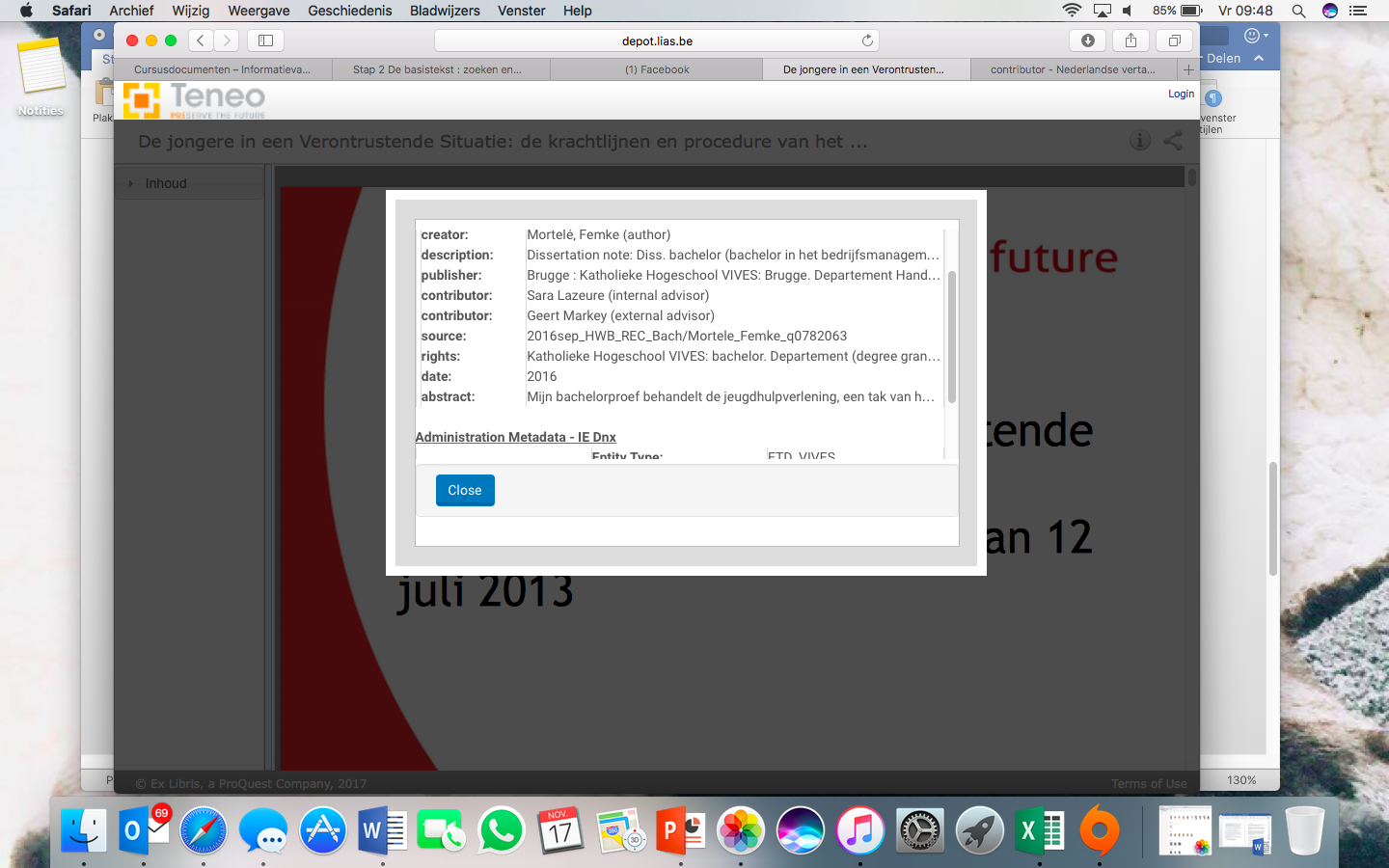 2.4. Verneem meer over de auteur.Mortelé Femke studeerde aan de Vives in Brugge en ze leerde bachelor in het bedrijfsmanagement. Ze deed stage op de familie- en jeugdbank in Veurne. Hier heeft ze al haar kennis opgedaan. Ze studeerde in het middelbaar ‘Humane wetenschappen’. Door haar vooropleiding in het middelbaar was de term verontrustende opvoedingssituatie haar niet onbekend. In het tweede semester kreeg ze het vak Welzijnsrecht en organisatie van de welzijnssector. Door dit vak, kreeg ze een mooie inleiding op de materie. Het handboek Recht voor verpleegkundigen & vroedvrouwen dat ze in de les gebruikten, was voor haar een leidraad.  Op haar stageplaats kreeg ze veel informatie en mocht ze zittingen bijwonen die te maken hadden met de VOS. 2.5. StructuurKent het een duidelijke structuur, is die logisch; of is het één lange doorlopende tekst? Ja, de tekst is duidelijk en chronologisch opgebouwd. Het is verdeelt in verschillende delen met titels, ook is de tekst dan verdeelt met tussentitels. De tekst is heel overzichtelijk met een goede opmaak. Zijn er tussentitels?Ja, er zijn tussentitels.Is er enkel tekst of vind je andere zaken terug?Er zijn ook andere zaken terug te vinden op de laatste pagina namelijk alle bronnen die Femke gebruikt heeft in haar eindwerk. Hoe worden de referenties opgemaakt respectievelijk in de tekst en in de bronnenlijst (= welk referentiesysteem) ?Aan het einde van mijn boek is er aan bronvermelding gemaakt via een literatuurlijst en de bronnen worden in de tekst met cijfertjes aangeduid en onderaan de pagina worden de bronnen vermeld via dat cijfertje. 
De bronnenlijst is niet chronologisch geordend, er is dus geen gebruik gemaakt van APA-systeem. Wordt er met voet- of eindnoten gewerkt en zo ja, wat staat daar precies in ?Er wordt met eindnoten gewerkt: bronnen worden in de tekst met cijfertjes aangeduid en onderaan in de eindnoten worden de bronnen vermeld via dat cijfertje. 
2.6. Zoek gelijksoortige info en duid die aan.Zie afgedrukte tekst. 2.7. Lijsten met die gelijksoortige info.Lijst van organisaties en dienstenIk heb al deze info gevonden via de Sociale Kaart. Lijst van specialistenLijst met vaktermenLijst met bronnen Maak een top 5 van bronnenTIJSEBAERT, L., Vertrouwenscentrum Kinderminshandeling, Brugge, onuitg.,2016, 10 p. VAN BRAECKEL, L., “Van vrijwillige tot gedwongen jeugdhulp”, https://www.weliswaar.be/van-vrijwillige-tot-gedwongen-jeugdhulp (consultatie 25 maart 2016). VANDEURZEN, J., “Een 2.0-aanpak voor integrale jeugdhulp in Vlaanderen”, http://www.jovandeurzen.be/nl/een-20-aanpak-voor-integrale-jeugdhulp- vlaanderen (consultatie 21 mei 2016). VANHEE, J., Welzijn en Zorg in Vlaanderen 2012-2013, III, Mechelen, Wolters Kluwer, 2012, 576 p. VERSCHUERE, B., Welzijn in Vlaanderen Beleid, Bestuurlijke organistatie en uitdagingen, Brugge, die Keure, 2014, 251 p. Waarom heb ik deze gekozen? Ik heb deze gekozen omdat ik het goed vind dat er wordt verwezen naar boeken          omdat ik het zelf interessant zou vinden om artikels uit boeken te halen. Zo kan je goede de theorie vergelijken met de praktijk. Stap 3 Beschikking krijgen en meer zoeken3.1   De vindplaats van elk van de bronnen uit je basistekst 3.2  Auteur(s) van je basistekst3.2.1  Twee sterauteurs3.3 Het colofon als snelle info Ik koos voor het boek ‘Met vriendelijke groeten’ van Mieke Vogels. Op de voorkant vindt u de foto van Mieke Vogels zelf met de titel, onderaan de voorkant vindt u de uitgever ook terug. Op de achterkant vindt u de korte samenvatting namelijk: ‘Mieke Vogels schrijft brieven in een boek. In deze directe en zeer persoonlijke stijl legt ze de publieke opinie uit hoe ze de Vlaamse samenleving een groener, democratischer en veiliger karakter wil geven. Mieke Vogels houdt een pleidooi voor een kwaliteitsvoller leven.’ De kaft is groen met wit. 3.4 Zoek nu verder buiten je basistekst.3.4.1 Boeken “opvoedingsproblemen” op limo (249 resultaten)1.  Mankes-Zernike, A.(1928). Opvoedingsproblemen. Amsterdam: Elsevier.2.  Van Gennep, A. T. G. (Editor) ; van Berckelaer-Onnes, Ina Allagonda ; Breed, P. C. M. ; Rispens, J. (1983). Inleiding tot de orthopedagogiek : facetten van hulpverlening bij opvoedingsproblemen. Meppel: Boom.3.  Steiner, R. (1861-1925). Opvoedingsproblemen in de puberteit. Zeist: Vrij Geestesleven. 3.4.2. Artikels uit VAKtijdschriften ‘begeleid wonen’ (163 resultaten)Ik koos dit woord omdat ik vond dat dit ook wel paste bij ons thema ‘VOS’, wanneer het kind niet meer thuis kan wonen en moet uit het gezin gaan.1. Leus, I. (1995). Inkomensbronnen van bewoners begeleid wonen. Tijdschrift voor welzijnswerk, 19 (184), 13-18.Gutermann, R. (1995). Specifieke uitdagingen voor cliënten begeleid wonen. Tijdschrift voor welzijnswerk, 19 (184), 43-46.3. Kroef, M. (2006). Respect voor persoonlijke ruimte: begeleid wonen. Klik: maandblad over mensen met een verstandelijke handicap, 35 (4), 12-14.3.4.3 Eindwerken ‘beschermd wonen’ (26 resultaten) Ik koos dit woord omdat ik vond dat dit ook wel paste bij ons thema ‘VOS’, wanneer het kind niet meer thuis kan wonen en moet uit het gezin gaan.1. Dobbels, C. (2005). Afname van een tevredenheidsonderzoek bij de gebruikers van beschermd wonen "In de Reke". [Eindwerk]. Kortrijk : Ipsoc.Schols, J. (2014). 'Zorg op maat': Het perspectief van cliënten uit een tehuis niet- werkenden: Een bewonersopinie. [Eindwerk] Diepenbeek : Katholieke Hogeschool Limburg. 
Geraadpleegd op: http://depot.lias.be/delivery/DeliveryManagerServlet?dps_pid=IE2916510 3. Loo, L (2007). Bevraging naar invulling begeleiderschap beschermd wonen t.a.v. adolescenten. [Eindwerk] Hasselt : KHLim, departement Sociaal-Agogisch Werk.3.4.4 Onderzoeksliteratuur ‘Educatie’ (106 resultaten)1. Van Ongevalle, Jan ; Knipprath, Heidi ; Fonteneau, Bénédicte 2016-03., 
“Stand van zaken, opportuniteiten en behoeften en haar relatie met ontwikkelingseducatie en andere educaties
Kinderrechteneducatie in de lerarenopleiding voor het lager onderwijs in België.”2. Borgermans, L ; Goderis, G ; Van Den Broeke, Carine ; Heyrman, J 2007-09-22. “Effectiviteit van multidisciplinaire Diabetes Support Teams: Resultaten van een gerandomiseerde gecontroleerde studie bij diabetes type 2 patiënten”. 3. Pollet, Ignace ; Vaes, Sarah ; Van Ongevalle, Jan 2012-08-16. “ Onderzoek naar het debat rond mondiale vraagstukken.”3.4.5. Digitale anderstalige bronnen ‘Begeleid wonen’ (201 resulaten) Ik koos dit woord omdat ik vond dat dit ook wel paste bij ons thema ‘VOS’, wanneer het kind niet meer thuis kan wonen en moet uit het gezin gaan.1. Knorth, E. J. & Eldering, J. (1998). Immigrant adolescents in residential group care and treatment settings: Research and experience in the Netherlands. Child and Youth Care Forum. Human Sciences Press.2. Smits, M. (2010). Impact of policy and process design on the performance of intake and treatment processes in mental health care: a system dynamics case study. Journal of the Operational Research Society. Operational Research Society.3.Libby, P. (2016). Assisted Living in the Atheroma: Elderly Macrophages Promote Plaques. Cell Metabolism, 24(6),  779-781. Elsevier B.V.3.4.6. E-artikels uit kranten, week-of maandbladen, magazines ‘Slechte opvoeding’.(4576)1.  Deriemaeker, K. (23 september 2017). Mama zkt pauzeknop. De Standaard, p.14.2. Libelle. (14 september 2017). Ik schreeuwde dat ik niet meer wilde. Libelle, p.20.3. Nathalie Huigsloot. (23 september 2017). Een borreltje op zijn tijd is het beste antidepressivum. de Volgsmagazine, p.10.3.4.7  Internet algemeen (via Google- scholar)Resultaten Geert De Cock: 877 resultatenIk vond niets terug over Geert De Cock.Resultaten Mieke Vogels: 176 resultatenVogels, M.(2006) Welzijnsbeleid in Vlaanderen. Lannoo Campus.Resultaten Bart De Smet: 999 resultaten. De Smet, B.(2005) Jeugdbeschermingsrecht in kort bestek. Intersentia nv.3.4.8  Beeldmateriaal ‘begeleid wonen’ Villerius, J. (2012). Dis is Patricia. Nederland 2: Hilversum.Ditshuysen, & KRO. (1995). Een kleine revolutie: 2. Kleine veranderingen, grote consequenties. Hilversum: KRO.VRT. (1998). Het grote misverstand. [TV-uitzending]. Brussel: Vlaamse Radio- en Televisieomroep.Stap 4 Contextualiseren 4.1 Organisaties (hulp- of dienstverlening)Ik koos voor een CAW omdat men daar met zo’n problemen altijd terecht kan. De website van het CAW ziet er druk uit, er zijn zeer veel verschillende kleuren, er is geen echte structuur en ik denk dat je moeilijk het onderwerp vind dat je nodig hebt doordat het zo’n drukke website is. Rechts vind je allerlei knoppen die je verder helpen naar een verdiepend onderwerp bv. ‘Mail naar een hulpverlener’. U kunt ook op de site vinden waar er een CAW is in jouw buurt is. Wat ik zeer goed vind aan de site is dat ze uitgebreid zichzelf voorstellen: ze stellen  hun eigen thema’s voor, rond welke thema’s ze werken bijvoorbeeld: ‘je goed voelen’. Ze tonen ook hun partners en actueel nieuws die te maken heeft met een thema dat ze behandelen. Ze hebben hun eigen documentatie want ze beschrijven hoe hun begeleiding in elkaar zit, ontmoeting, begeleiding,… Er staan ook enkele foto’s op de site bijvoorbeeld: hun logo en ze beschikken ook over een eigen campagnespot. De taal van de site is eerder gemoedelijk omdat het zeer kwetsbare thema’s zijn die aankaarten. U vindt ook 2 voetnoten genaamd ‘Folder onthaal’ en ‘Voorstellingsfilm CAW’. Dit verwijst u door naar het folderonthaal en de voorstellingsfilm van het CAW. Wat ik heel goed vind is dat u een zoekbalk heeft, ondanks de drukke site kan u door deze zoekbalk sneller bij uw vraag/thema geraken. Als je op de knop ‘Materiaal’ klikt komt u op een pagina die u doorverwijst naar verschillende brochures, artikelen,… die te maken hebben met uw vraag. Zo kan u meer info te weten komen zonder sociaal contacten te moeten leggen. Dit vind ik een pluspunt want voor degene die het moeilijk hebben om sociale contacten te leggen kunnen bij deze weg ook geholpen worden. Ook op deze pagina heeft u een zoekbalk die u doorverwijst naar brochures, artikellen,… die te maken hebben met uw vraag. Er wordt beneden de site verwezen naar de makers van de site genaamd :’Copyright CAW Groep vzw 2012-2013’.4.2 Juridische documenten 1. Decreet 7 mei 2004 betreffende de integrale jeugdhulp, BS 11 oktober 2004. Decreet 7 maart 2008 inzake bijzondere jeugdbijstand, BS 15 april 2008. 2.Decreet 29 juni 2012 houdende de organisatie van pleegzorg, BS 16 augustus 2012. 3.Decreet 12 juli 2013 betreffende de integrale jeugdhulp, BS 13 september 2013. 4. Wet 8 april 1965 betreffende de jeugdbescherming, het ten laste nemen van minderjarigen die een als misdrijf omschreven feit hebben gepleegd en het herstel van de door dit feit veroorzaakte schade, BS 15 april 1965. 5. Wet 13 juni 2006 tot wijziging van de wetgeving betreffende de jeugdbescherming en het ten laste nemen van minderjarigen die een als misdrijf omschreven feit hebben gepleegd, BS 19 juni 2006. 4.3 De maatschappelijke context: politiek/ beleid/ visie/ middenveld groeperingen4.3.1 Is er een beleid, is er een agentschap of minister verantwoordelijk voor de aspecten / hulp- of dienstverlening van jouw thema/ concrete hulpvraag? Ja, er is een beleid: http://jo-in.be/vorming-en-opleiding/werkvloer%2C-leiding/338/omgaan-met-verontrusting .Er is ook een agentschap: http://wvg.vlaanderen.be/jongerenwelzijn/jeugdhulp/ondersteuningscentrum-jeugdzorg/ . Weliswaar.be staat zeer bekend als een hulpverlening voor VOS: https://www.weliswaar.be/van-vrijwillige-tot-gedwongen-jeugdhulp .Er zijn veel hulpvragen rond het thema ‘verontrustende opvoedingssituatie’, ik kwam terecht op een site over het ondersteuningscentrum jeugdzorg, hier kaarten ze aan hoe men een hulpvraag kan herkennen: https://wvg.vlaanderen.be/jongerenwelzijn/professionelen/assets/docs/jeugdhulpaanbieders/verontrusting/werkingsprocessen_OCJ.pdf .= Ik vond deze sites via Google. 4.3.2 Welke maatschappelijke organisaties (middenveld, belangen- of gebruikersgroepen, zelfhulpgroepen en andere, politieke partijen) zijn actief rond het thema, hebben een standpunt daarover ?  Jeugdhulpaanbieders hebben daar een concreet standpunt rond. Ze zeggen dat er sprake is van verontrusting wanneer: 1. De ontwikkelingskansen van een minderjarige bedreigd worden. 2. De integriteit van een minderjarige of van één of meer gezinsleden worden aangetast. Er wordt verwacht van elke jeugdhulpaanbieder dat hij kan omgaan met VOS. Als de jeugdhulpaanbieder twijfelt, kan hij terugvallen op zijn team om mee de risico’s in te schatten.Bron: http://wvg.vlaanderen.be/jongerenwelzijn/professionelen/jeugdhulpaanbieders/omgaan-met-verontrusting/ .Statistieken Er staan één statistiek en deze werd vernoemt in de bronnenlijst van mijn tekst:COLLEGE VAN PROCUREURS-GENERAAL, ”College van Procureurs-generaal stelt jaarstatistiek 2014 van de jeugdparketten voor”, http://www.om- mp.be/stat/StatistiekenOM_Jeugd_2014_NL.pdf (consultatie 30 april 2016) Het gaat over het College van Procureur-generaal, die op 2 april 2015, de jaarstatistiek van de jeugdparketten in 2014 publiceert. Deze jaarstatistiek beperkt zich tot een beeldvorming van de omvang en de aard van de instroom van protectionele zaken op de jeugdparketten bij de rechtbanken van eerste aanleg. 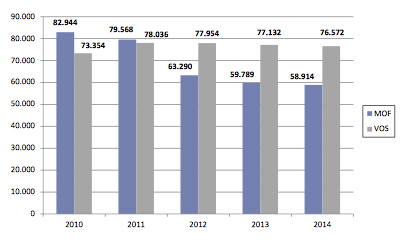 Stap 5 Afwerking individuele werkdocumenten 5.2 Formuleer een persoonlijk besluit over je opdrachtGevonden info/zoekresultatenIk vond het een moeilijke opdracht omdat er veel zaken zijn dat je moest opzoeken dat je nog nooit hebt opgezocht. Ik vind wel dat we over dit onderwerp veel op het internet vonden, ik had ook een gestructureerde basistekst waar ik veel uit kon halen, dus dit heeft mij ook al op een goede weg gezet. Ik gebruikte veel limo en google en vond hier ook info over terug. Wat ik aan Limo heb geleerd is dat je veel informatieve teksten kunt terugvinden over een bepaald onderwerp. Ik neem dat zeker mee naar het maken van mijn bachelorproef.  Ik denk dat al de info dat ik terugvond relevant en betrouwbaar is.VerloopIk vond het een zeer moeilijke en uitgebreide opdracht. Er kruipt heel wat tijd in om alles uitgebreid te vinden. Ik heb uit deze opdracht geleerd hoe ik zakelijke teksten moet opzoeken, hoe ik bronnen moet maken,… Ik had moeite in het maken van bronnen dus dit is wel een vaardigheid dat ik verder op moet trainen. Ik was sterk in het doorzetten van deze opdracht, wanneer ik in de ‘flow’ zat werkte ik goed door. Het zal mij zeker bijblijven hoe ik moet opzoeken op Limo om te weten waar het boek/artikel die ik zoek ligt in de bibliotheek. POSPOSEducatie POSEducatie POSEducatie POSProblematiekProblematiekProblematiek       GOOGLE       GOOGLE       GOOGLE       GOOGLE       GOOGLE       GOOGLE       GOOGLE       GOOGLE       GOOGLEBoek29 60029 60029 6003 2803 2803 28014 00014 000Video’s10 90010 90010 9001 9401 9401 94012 30012 300Nieuws12 60012 60012 600930930930104 000104 000                                                                         BING                                                                         BING                                                                         BING                                                                         BING                                                                         BING                                                                         BING                                                                         BING                                                                         BING                                                                         BINGBoekBoek///////Video’sVideo’s214214214808080201NieuwsNieuws464646GeenGeenGeen19                                                                         LIMO                                                                         LIMO                                                                         LIMO                                                                         LIMO                                                                         LIMO                                                                         LIMO                                                                         LIMO                                                                         LIMO                                                                         LIMOBoek Boek 696969575757128Video’sVideo’s6661111Afbeeldingen Afbeeldingen 1110000Artikels Artikels 10101047474774Diverse tekstenDiverse teksten23232311111158EindwerkenEindwerken29292925252570SchoolboekenSchoolboeken0000003OrganisatiesAlgemene werkingDoelgroepJeugdrechtbank De jeugdrechtbank is een rechtbank voor minderjarigen.De jeugdrechtbank is bevoegd om uitspraken te doen:Als een jongere een als misdrijf omschreven feit (MOF) heeft gepleegdAls een minderjarige in een moeilijke, ingewikkelde situatie leeft (POS, 'problematische opvoedingssituatie') en als hulp voor de minderjarige en zijn ouders noodzakelijk isInzake een aantal specifieke materies: adoptie, wijzigingen in het omgangsrecht na echtscheiding, de uitoefening van het ouderlijk gezag en andere.De jeugdrechter kan maatregelen nemen om minderjarigen te beschermen.Als een minderjarige strafbare feiten heeft gepleegd, kan de jeugdrechtbank maatregelen treffen tegen de jongere zoals hem of haar berispen, onder toezicht plaatsen of in een jeugdinstelling plaatsen.Als de minderjarige ouder is dan 16 jaar en een zeer ernstig strafbaarfeit heeft gepleegd (zoals een moord of een verkrachting) kan de jeugdrechter beslissen om de zaak uit handen te geven. De jongere wordt dan doorverwezen naar een rechtbank voor volwassenen.Sociale dienstInformatie, advies, psychosociale hulp, doorverwijzing, bemiddeling, budgetbegeleiding, budgetbeheer, schuldbemiddeling, financiële en materiële hulp, woonbegeleiding, lokaal opvanginitiatief voor asielzoekers, cliëntgericht overleg, lokale adviescommissie omtrent de minimale levering van elektriciteit, gas en water.Kortrijkse bevolking De ‘Golfbreker’ in Veurne Golfbreker vzw is een Organisatie voor Bijzondere Jeugdzorg gesitueerd binnen de Integrale Jeugdhulp. Wanneer het in de leef- en/of opvoedingssituatie even moeilijk loopt, zoeken we samen met de cliënt, de minderjarige en zijn context, naar nieuwe of andere perspectieven. We geloven in de mogelijkheden van elk gezinslid en hebben vertrouwen in hun groeikansen. We vertrekken hierbij vanuit de aanwezige krachten en hulpbronnen in de eigen context om veranderingen aan te sturen. We gaan hierbij doelgericht en planmatig te werk, waarbij actieve participatie van het ganse cliëntsysteem essentieel is.Module contextbegeleiding: opvoedingsondersteuning voor gezinnen met kinderen tussen 0 en 18 jaarModule contextbegeleiding in functie van Autonoom Wonen -begeleiden van jongeren tussen 17 en 21 jaar in het zelfstandig wonen.Minimaal 1 begeleidingscontact per week - begeleiding via huisbezoekenZonnewende Centrum voor kortverblijf. Kortdurende opvang.Senioren SpecialistenKorte uitlegFotoBart De SmetHij werd beroepshalve operator bij Umicore en bij Agfa-Gevaert.Bij de tweede rechtstreekse Vlaamse verkiezingen van 13 juni 1999 werd hij voor de toenmalige CVP (sinds 2001 CD&V genaamd) verkozen in de kieskring Antwerpen. Hij bleef Vlaams volksvertegenwoordiger tot juni 2004. Bij de verkiezingen van 2004 werd hij niet herkozen. Van 2001 tot 2012 was hij tevens schepen van Boom. Van 2004 tot 2014 was hij secretaris van de CD&V-fractie in het Vlaams Parlement.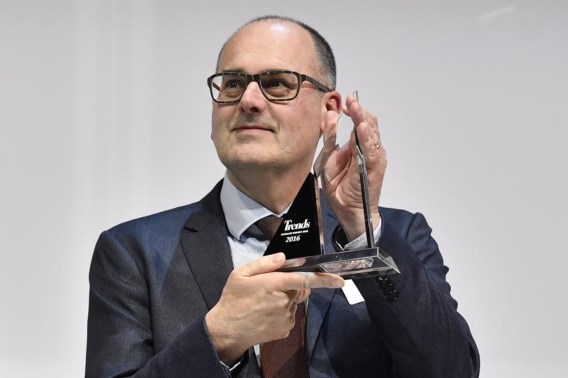 Bron: https://nl.wikipedia.org/wiki/Bart_De_Smet Meer informatieMieke Vogels In 1978 studeerde Vogels af aan de UIA als licentiate politieke en sociale wetenschappen. Ze behaalde ook een aggregaat hoger secundair onderwijs.Vogels zat in het Jeugdbeschermingscomité. Ze zetelde in de provinciale jeugdraad, waardoor ze in de streekcommissie voor advies terechtkwam. Die hield zich vooral bezig met gewestplannen, waarop Vogels aan het Nationaal Hoger Instituut Bouwkunst en Stedebouw de bijzondere licentie in stedenbouw begon. Omdat dit door haar beroep moeilijk te combineren viel, maakte ze de opleiding niet af.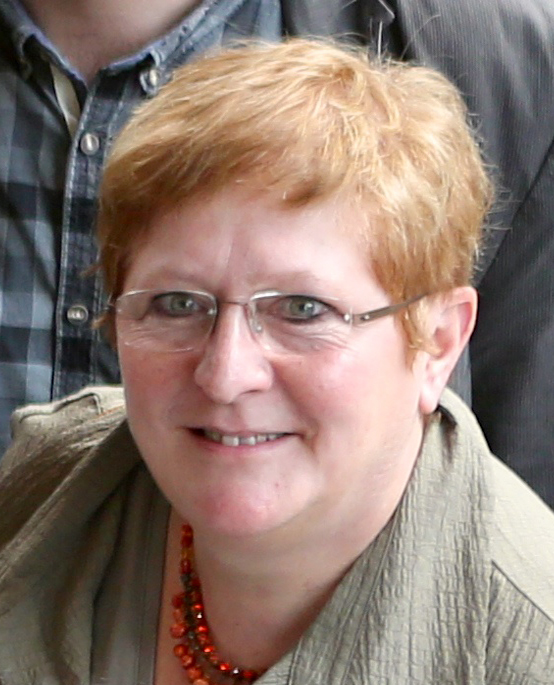 Bron: https://nl.wikipedia.org/wiki/Mieke_Vogels Geert Decock Geert Decock studeerde aan de K.U.Leuven en haalde er een licentie Rechten en Criminologie, alsook een bijzonder baccalaureaat in de Wijsbegeerte. Hij was een tijdlang wetenschappelijk medewerker aan de school voor Criminologie in Leuven en voltijds docent aan de Sociale Hogeschool IPSOC te Kortrijk. Hij doceerde er grondwettelijk- en administratief recht, burgerlijk recht, strafrecht en jeugdbeschermingsrecht.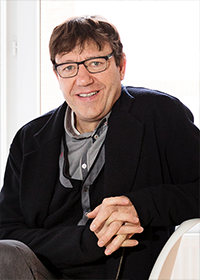 Bron: http://www.pf-advocaten.be/geert_decock.html VaktermenKorte uitlegObjectiverenMet objectiveren bedoelt men dat je een gevoel hard moet maken, bewijzen. Er bestaan hiervoor enkele wetenschappelijke instrumenten. Ik heb dit gevonden in mijn tekst zelf. Terminologisch Vaktaal of groepstaal http://www.encyclo.nl/begrip/terminologie StigmatiserenBrandmerken http://www.encyclo.nl/begrip/stigmatiseren ExploitatieOntginnen, uitbaten http://www.encyclo.nl/begrip/exploitatie SubsidiariteitsbeginselPrincipe dat een centrale of hogere instantie niet doet wat door een lagere instantie gedaan kan wordenhttp://www.encyclo.nl/begrip/subsidiariteitsbeginsel Contextbegeleiding begeleiding gericht op het stimuleren en/of activeren van bestaande context of het opzetten, creëren of vinden van nieuwe en/of bijkomende context die aan de ontwikkeling van de cliënt bijdraagt op een veilige en opbouwende manier.http://www.depatiovzw.be/data/files/Contextbegeleiding(1).pdf Ambulante voorziening Zorg waarin de cliënt zich voor behandeling verplaatst naar de zorgverstrekker, zonder opname met overnachting, of waarin de zorgverstrekker de cliënt bezoekt in diens eigen omgeving. Bv: arts, psycholoog,…http://www.encyclo.nl/begrip/ambulante%20zorg Residentiële voorziening Een plek waar iemand (tijdelijk) kan wonen.http://www.encyclo.nl/begrip/ambulante%20zorg  SubsidariteitsprincipeDit principe betekent dat er geen andere maatregel toepasbaar mag zijn, dan de plaatsing in een open richting. Dit vond ik in mijn tekst zelf.Psychiatrische expertise  Leidt vaak tot geheel nieuwe inzichten die dikwijls bepalend zijn voor het succes van de re-integratie.http://qsgezondheidsmanagement.nl/werknemer/diagnostiek/psychiatrische-expertise/ Ambtshalve Vanwege het werk, officieel. Vb: ambtshalve moet ik deze kleding dragen. http://www.encyclo.nl/begrip/ambtshalve Semi-residentiële voorzieningBv een dagcentrum. Je woont nog thuis maar je brengt praktisch de hele dag door in het centrum. https://nl.wikipedia.org/wiki/Dagcentrum Federale bevoegdheid Federaal: Die of dat te maken heeft met een federatie. http://www.encyclo.nl/begrip/federaal Bevoegdheid: het kunnen en mogen uitoefenen van bepaalde taken of beroepen.http://www.encyclo.nl/begrip/bevoegdheid Soort bronVoorbeeld AantalStatistiekenCollege van Procureurs-generaal, “College van Procureurs-generaal stelt jaarstatistiek 2014 van de jeugdparketten voor”, http://www.om- mp.be/stat/StatistiekenOM_Jeugd_2014_NL.pdf  (consultatie 30 april 2016). 2 BoekenDecock, G. en Nys, H., recht voor verpleegkindigen & vroedvrouwen, Mechelen, Kluwer, 2015, 650 p. 12Consultaties Agentschap Jongerenwelzijn, “Jeugdlandschap”, http://wvg.vlaanderen.be/jongerenwelzijn/ jeugdhulp/jeugdhulplandschap/ (consultatie 25 maart 2016). 23Decreten Decreet 7 mei 2004 betreffende de integrale jeugdhulp, BS 11 oktober 2004. 4Filmfragment Denoyelle, C. en Dreser, L., “Integrale jeugdhulp, een traject met hinderpalen?”, Juristenkrant 2014, afl. 285,11. 1ArtikelVerstraeten, E., “””Integrale Jeugdhulp is een regelrechte nachtmerrie””, http://www.dewereldmorgen.be/artikel/2015/05/27/integrale-jeugdhulp-is- regelrechte-nachtmerrie2BronVindplaatsPlaatsnummerDE VOS, S., Decreet Integrale Jeugdhulp samenwerken met jeugdhulpverlening en politie omtrent verontrustende opvoedingssituaties, Bachelorproef, Sociaal Werk PXL, 2014-2015, 56 p. LimoUCLL Campus Haasrode   
Open Collectie   345.7 LAMBERSY, S., Jeugdwetgeving anno 2015 MOF/VOS- biedt deze altijd een adequate oplossing?, onuitg. bachelorproef Bedrijfsmanagement, afstudeerrichting Rechtspraktijk HoGent, 2015, 41 p. LimoVIVES Campus Kortrijk   Bib gelijkvloers   Tijds. sociaal-agogisch werk  VZW GOLFBEKER, “Ons aanbod”, http://www.golfbrekervzw.be/ons-aanbod.html (consultatie 26 mei 2016). LimoVIVES Campus Kortrijk   Bib 1e verdieping   658.0COLLEGE VAN PROCUREURS-GENERAAL, ”College van Procureurs-generaal stelt jaarstatistiek 2014 van de jeugdparketten voor”, http://www.om- mp.be/stat/StatistiekenOM_Jeugd_2014_NL.pdf (consultatie 30 april 2016). Niet in Limo
Centraal bureau voor statistiekenCentraal bureau voor de statistiekenSWINNEN, M., “Syllabus Sociale Plattegrond
2014”, http://www.vlaamsbrabant.be/binaries/syllabus-sociale-plattegrond- 2014_tcm5-100628.pdf (consulatie 22 mei 2016). LimoKU Leuven Sociale Wet.   SBIB: Sociale Wetenschappen   35 H 30 KAAT 2006  TIJSEBAERT, L., Vertrouwenscentrum Kinderminshandeling, Brugge, onuitg.,2016, 10 p. Universiteit GentBoekentoren in Gent BIB.D.014464/08VANDEURZEN, J., “Een 2.0-aanpak voor integrale jeugdhulp in Vlaanderen”, http://www.jovandeurzen.be/nl/een-20-aanpak-voor-integrale-jeugdhulp- vlaanderen (consultatie 21 mei 2016). LimoVIVES Campus Kortrijk   Bib gelijkvloers  Tijds. GezondheidszorgMARKEY, G., Draaiboek Jeugd 2015 Proctionele jeugdzaken v-6 kamer VOS-MOF dossiers, Veurne, onuitg., 10 LimoVIVES Campus Kortrijk   Bib 1e verdieping   NBN B 06-002HUIZE SINT- ViNCENTIUS, “Contextbegeleiding”, http://www.huizesintvincentius.be/contextbegeleiding/ (consultatie 17 april 2016). LimoNBB - Scientific Library  NBB public access   658 NOZEBELGA, “Vandeurzen heeft plan voor versterking jeugdhulp klaar”, http://deredactie.be/cm/vrtnieuws/binnenland/1.2596136 (consultatie 21 mei 2016). //DE SMET, B., Jeugdbeschermingsrecht in hoofdlijnen Tweede Editie, Antwerpen, Intersentia, 2010, 415 p. //VERSCHUERE, B., Welzijn in Vlaanderen Beleid, Bestuurlijke organistatie en uitdagingen, Brugge, die Keure, 2014, 251 p. //OPENBAAR MINISTERIE, “3.VOS”, http://www.om- mp.be/page/2367/1/jeugd_en_burgerlijke_zaken.html (consultatie 16 april 2016). //AuteursTitelBronGeert De Cock Arm and hand function in children with unilateral cerebral palsy: A one-year follow-up study.Decock, G. (2012). “Arm and hand function in children with unilateral cerebral palsy: A one-year follow-up study.”De Smet Bart Le contrôle de la régularité de l'instruction et les mécanismes d'atténuation de la sanction de nullitéDe Smet, B. (2000). “Le contrôle de la régularité de l'instruction et les mécanismes d'atténuation de la sanction de nullité.”Vogels MiekeMet vriendelijke groetenVogels, M., Met vriendelijke groeten, Groot-Bijgaarden, 1999, 128p. De Smet Bart DE SMET, B., Jeugdbeschermingsrecht in hoofdlijnen, Antwerpen, Intersentia, 2007, 488 p. Vogels Mieke VOGELS, M., Regelgeving in het Welzijnswerk, Leuven, LannooCampus, 2012, 197 p. 